第１号様式の２ホール図面　（面積266㎡、定員260名）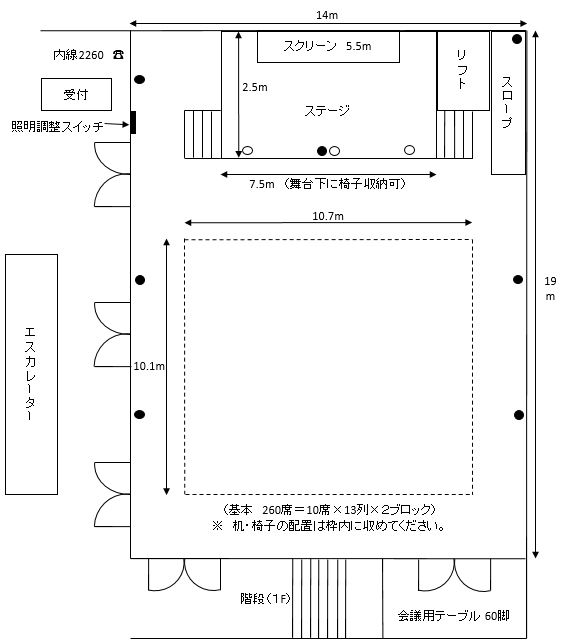 	…コンセント	…マイク用コンセント